АДМИНИСТРАЦИЯЗАКРЫТОГО АДМИНИСТРАТИВНО-ТЕРРИТОРИАЛЬНОГО ОБРАЗОВАНИЯ СОЛНЕЧНЫЙПОСТАНОВЛЕНИЕО ВНЕСЕНИИ ИЗМЕНЕНИЙ В ПРОЕКТ ОРГАНИЗАЦИИ ДОРОЖНОГО ДВИЖЕНИЯ АВТОМОБИЛЬНЫХ ДОРОГ ОБЩЕГО ПОЛЬЗОВАНИЯ МЕСТНОГО ЗНАЧЕНИЯ В ЗАТО СОЛНЕЧНЫЙВ целях обеспечения безопасности дорожного движения, повышении безопасности граждан, в соответствии с Федеральным Законом от 10.12.1995 № 196-ФЗ «О безопасности дорожного движения», Федеральным Законом от 06.10.2003 № 131-ФЗ «Об общих принципах организации местного самоуправления в Российской Федерации», ГОСТ Р 52289-2004 «Технические средства организации дорожного движения. Правила применения дорожных знаков, разметки, светофоров, дорожных ограждений и направляющих устройств», руководствуясь протоколом заседания межведомственной комиссии по обеспечению безопасности дорожного движения в ЗАТО Солнечный Тверской области (протокол № 4 от 28.12.2020 года, протокол № 5 от 30.12.2020), администрация ЗАТО Солнечный ПОСТАНОВЛЯЕТ:1. Внести следующие изменения в Проект организации дорожного движения автомобильных дорог общего пользования местного значения в ЗАТО Солнечный. Подготовленный ООО «Тверьавтодорпроект», свидетельство № П.037.69.6373.04.2013 от 05 апреля 2013 года:1.1. Установить знак 3.2. «Движение запрещено» на въезде к Южной пристани в ЗАТО Солнечный.1.2. Установить знак 6.4 «Парковка» со специальной табличкой «только транспорт МВД» в парковочном кармане около магазина «Книга» по адресу улица Новая д. 40а.1.3. Снять знак 2.1 «Главная дорога» у Церкви по направлению к ФГБУЗ МСЧ № 139 ФМБА России», д. 35А по улице Новая.2. Настоящее постановление вступает в силу с момента подписания.Врио главы администрации ЗАТО Солнечный                       	                                              			          В.А. Петров  12.01.2021ЗАТО Солнечный№ 2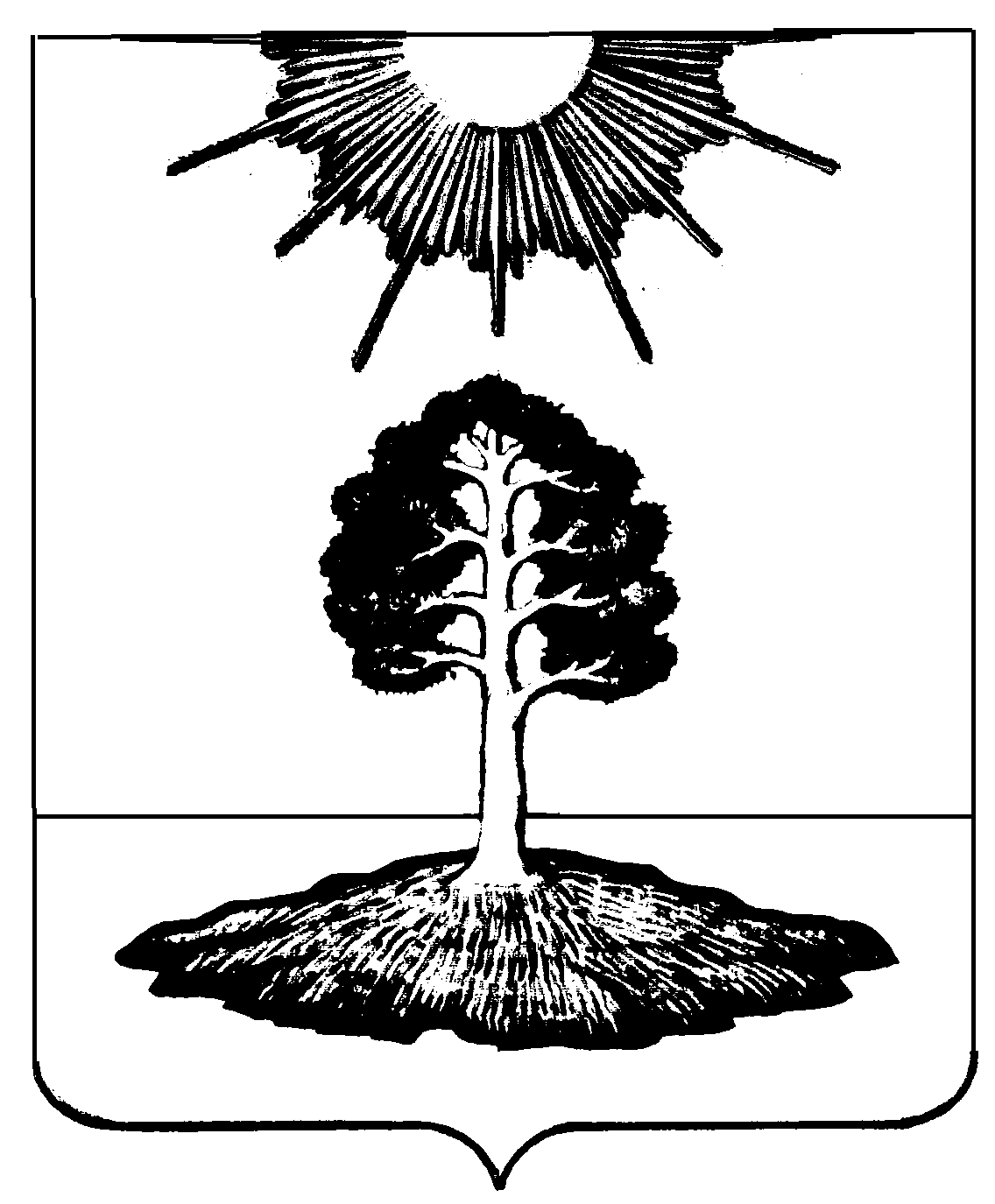 